Note: It is not compulsory to use this format. If you use the short form of a name or other entry in this form, you must write the full name/entry elsewhere, such as in a book or farm diary.* Though not compulsory to record the pest or disease, this is recommended for good operating practices.							Records must be in English** A farm map is recommended, to make recording this information easier.Pesticides application record sheet. Record the address of the property where the pesticide was applied.Pesticides application record sheet. Record the address of the property where the pesticide was applied.Pesticides application record sheet. Record the address of the property where the pesticide was applied.Pesticides application record sheet. Record the address of the property where the pesticide was applied.Pesticides application record sheet. Record the address of the property where the pesticide was applied.Pesticides application record sheet. Record the address of the property where the pesticide was applied.Pesticides application record sheet. Record the address of the property where the pesticide was applied.Pesticides application record sheet. Record the address of the property where the pesticide was applied.Pesticides application record sheet. Record the address of the property where the pesticide was applied.Pesticides application record sheet. Record the address of the property where the pesticide was applied.Pesticides application record sheet. Record the address of the property where the pesticide was applied.Date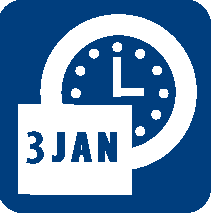 Operator details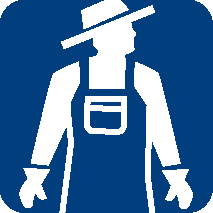 Crop or place where pesticide was applied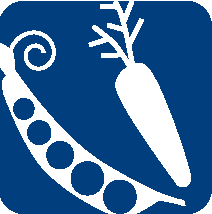 Name of pesticide used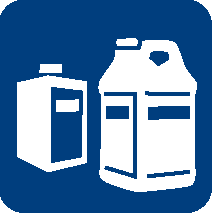 Application rate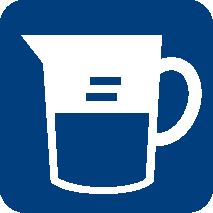 Total quantity applied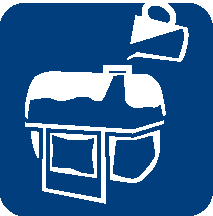 Blocks or areas sprayed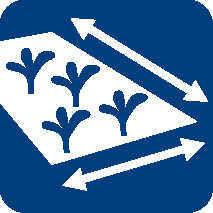 Estimated wind speed & direction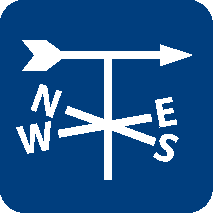 Estimated wind speed & directionOther weather details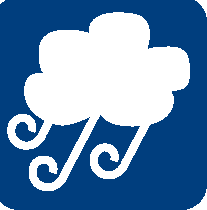 Further relevant informationName, address & contact detailsAlso record spray- ing of fallow land and any pesticides used in and around crops.* Record all the pesticides you used.If mixing two pesticides  together you can record both on the same form.Total amount of water, oil or other things mixedwith concentrated product.Refer to your farm map.**If these conditions change signifi- cantly during spraying, then also record the changes.If these conditions change signifi- cantly during spraying, then also record the changes.Only if specified on the product label or Australian Pesticidesand Veterinary Medicines Authority permit.The product label may require you to record other information, e.g. spray equipment.Name, address & contact detailsAlso record spray- ing of fallow land and any pesticides used in and around crops.* Record all the pesticides you used.If mixing two pesticides  together you can record both on the same form.Total amount of water, oil or other things mixedwith concentrated product.Refer to your farm map.**SpeedDirectionOnly if specified on the product label or Australian Pesticidesand Veterinary Medicines Authority permit.The product label may require you to record other information, e.g. spray equipment.